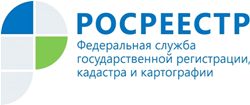 Управление Росреестра по Республике АдыгеяЕГРН пополнился сведениями о береговых линиях водных объектов Республики АдыгеяВ ноябре – декабре 2021 года региональная Кадастровая палата внесла в Единый государственный реестр недвижимости сведения о 13 береговых линиях, расположенных на территории республики. В реестр недвижимости внесены сведения о 13 береговых линиях, расположенных на территории республики. Среди них границы рек: Надзорка, Айрюм, Гиага, Икизова, Калмыж, Крутая, Медовка, Улька, Гачуча, Келермес, Дыш, Сухая. Также в ЕГРН внесены сведения о береговой линии Краснодарского водохранилища.Береговая линия – это линия пересечения поверхности водоема с поверхностью суши. Местоположение береговой линии устанавливают органы государственной власти субъектов Российской Федерации либо Федеральное агентство водных ресурсов. Местоположение береговой линии считается определенным со дня внесения сведений о местоположении береговой линии в ЕГРН.Узнать, пересекают ли границы земельного участка границы водных объектов можно с помощью общедоступного сервиса Росреестра «Публичная кадастровая карта».Также можно подать запрос о предоставлении сведений из Единого государственного реестра недвижимости с помощью электронных сервисов либо в любом офисе МФЦ.-------------------------------------Контакты для СМИ:Пресс-служба Управления Росреестра по Республике Адыгея (8772)56-02-4801_upr@rosreestr.ruwww.rosreestr.gov.ru385000, Майкоп, ул. Краснооктябрьская, д. 44